     JOSE GPE MONTENEGRO 2194, COL. AMERICANA, GDL. JAL. Tel: (33) 3121 3042					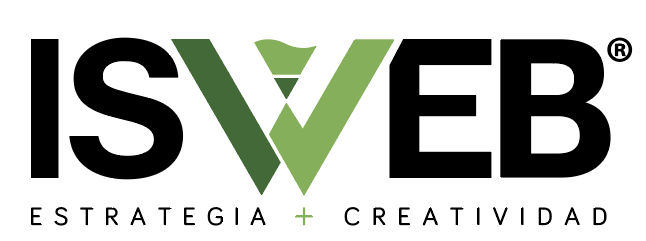 CONVOCATORIA DE SEDECOPara esta convocatoria la Secretaria de Desarrollo Económico dará apoyo en nla Modalidad de Desarrollo de productos y/o servicios de comercio y TIC’sLos requisitos para PERSONAS MORALES (empresas)Acta constitutiva y boleta de registro ante el registro público de la propiedad y comercio.Identificación Oficial con fotografía del representante legal, apoderado o administrador general. (INE o pasaporte mexicano vigentes únicamente)Poder el representante legal, apoderado o administrador general en caso de ser necesario y previa solicitud, anexar el poder general para actos de administración y de dominio vigente, con registro ante el registro público de la propiedad y comercio.Comprobante  de domicilio fiscal a nombre de la persona moral, no mayores a 2 meses de antigüedadConstancia de situación fiscal vigente de la persona jurídica, activa y actualizada     (el objeto y el giro, deberá coincidir con el objeto del apoyo solicitado)Los requisitos para PERSONAS FISICAS (personas)Identificación oficial del solicitante.(INE o pasaporte mexicano vigente)RFC (constancia de situación fiscal vigente de la persona física, activa y actualizada. (el objeto y el giro, deberá coincidir con el objeto del apoyo solicitado)Comprobante  de domicilio fiscal a nombre del solicitante, no mayores a 2 meses de antigüedad a la fecha de presentación.En cuanto se abra la convocatoria (aproximadamente finales de Julio y principios de Agosto, el solicitante deberá llenar la solicitud de apoyo en:http://jaliscocompetitivo.jalisco.gob.mx/solicitudCualquier duda o cometarios quedo a sus ordenesMartin Gutiérrez S.Dirección de ComercialRubros de apoyoDestino del recursoPorcentaje de apoyoDesarrollo de productoPago para el desarrollo de un nuevo producto se lleva a cabo en el ámbito de los negocios, ingeniería y el diseño, consiste en el proceso completo de crear y de llevar un nuevo producto al mercado, así como la imagen corporativa del emprendedor y/o empresario jaliscienseLos apoyos serán del 50% del proyecto en el estado de Jalisco hasta por $10,000.00 m.n. Ejemplo el proyecto cuesta $18,000 el Emprendedor paga $9,000 y SEDECO $9,000Desarrollo de productoPago para el desarrollo de un nuevo producto se lleva a cabo en el ámbito de los negocios, ingeniería y el diseño, consiste en el proceso completo de crear y de llevar un nuevo producto al mercado, así como la imagen corporativa del emprendedor y/o empresario jaliscienseLos apoyos serán del 50% del proyecto en el estado de Jalisco hasta por $10,000.00 m.n. Ejemplo el proyecto cuesta $18,000 el Emprendedor paga $9,000 y SEDECO $9,000Desarrollo de productoPago para el desarrollo de un nuevo producto se lleva a cabo en el ámbito de los negocios, ingeniería y el diseño, consiste en el proceso completo de crear y de llevar un nuevo producto al mercado, así como la imagen corporativa del emprendedor y/o empresario jaliscienseLos apoyos serán del 50% del proyecto en el estado de Jalisco hasta por $10,000.00 m.n. Ejemplo el proyecto cuesta $18,000 el Emprendedor paga $9,000 y SEDECO $9,000Diseño de etiqueta- revisión de  su cumplimiento normativo, imagen corporativa, diseño de empaquePago de creación y/o revisión de etiqueta de cualquier producto para cualquier producto para cumplimiento de normas nacionales y/o internacionalesLos apoyos serán del 50% del proyecto en el estado de Jalisco hasta por $10,000.00 m.n. Ejemplo el proyecto cuesta $18,000 el Emprendedor paga $9,000 y SEDECO $9,000Diseño de etiqueta- revisión de  su cumplimiento normativo, imagen corporativa, diseño de empaquePago de creación y/o revisión de etiqueta de cualquier producto para cualquier producto para cumplimiento de normas nacionales y/o internacionalesLos apoyos serán del 50% del proyecto en el estado de Jalisco hasta por $10,000.00 m.n. Ejemplo el proyecto cuesta $18,000 el Emprendedor paga $9,000 y SEDECO $9,000Diseño de etiqueta- revisión de  su cumplimiento normativo, imagen corporativa, diseño de empaquePago de creación y/o revisión de etiqueta de cualquier producto para cualquier producto para cumplimiento de normas nacionales y/o internacionalesLos apoyos serán del 50% del proyecto en el estado de Jalisco hasta por $10,000.00 m.n. Ejemplo el proyecto cuesta $18,000 el Emprendedor paga $9,000 y SEDECO $9,000sitio webPago de diseño de página web corporativas , hosting, promoción, social media y dominio , redes sociales y aplicación de ecommerceLos apoyos serán del 50% del proyecto en el estado de Jalisco hasta por $6,000.00 m.n. Ejemplo el proyecto cuesta $12,000 el Emprendedor paga $6,000 y SEDECO $6,000sitio webPago de diseño de página web corporativas , hosting, promoción, social media y dominio , redes sociales y aplicación de ecommerceLos apoyos serán del 50% del proyecto en el estado de Jalisco hasta por $6,000.00 m.n. Ejemplo el proyecto cuesta $12,000 el Emprendedor paga $6,000 y SEDECO $6,000sitio webPago de diseño de página web corporativas , hosting, promoción, social media y dominio , redes sociales y aplicación de ecommerceLos apoyos serán del 50% del proyecto en el estado de Jalisco hasta por $6,000.00 m.n. Ejemplo el proyecto cuesta $12,000 el Emprendedor paga $6,000 y SEDECO $6,000